Очно-заочное отделениеКалендарно - тематическое планирование 10 класс - химияО.С. Габриелян, Ф.Н. Маскаев, С.Ю. Пономарев, В.И. Теренин . Химия-10 класс. Дрофа, 2005.2019-2020 учебный год  2 полугодиеВопросы для изучения во 2-м полугодии:Кислородсодержащие соединения. Углеводы. Азотсодержащие соединения. Биологически активные соединения.Расчетные задачи:Решение задач разных типов.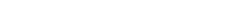 Лабораторный практикум (для ознакомления): Спирты.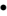  Альдегиды и кетоны. Карбоновые кислоты.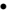  Углеводы. Решение экспериментальных задач на идентификацию органических соединений.№п/пТема урокаДата Д/задание2 полугодие2 полугодие2 полугодие  1Спирты: состав, строение, классификация, изомерия, номенклатура. Свойства, получение, применение одноатомных спиртов. Многоатомные спирты.  Фенолы. Строение, физические и химические свойства. 13.01с.138-163 упр.5,6 с.154 2Альдегиды и кетоны: строение, изомерия, номенклатура, получение. Химические свойства альдегидов и кетонов, применение.27.01С. 164 -175 упр.1 с.164 упр.2 с.174 упр.11 с.1753Карбоновые кислоты: классификация, номенклатура, изомерия, Одноосновные кислоты: свойства, получение. Карбоновые кислоты: классификация, номенклатура, изомерия, Одноосновные кислоты: свойства, получение. 10.02с.175-190 упр.10,14 с.189  упр.16,17 с.190  4Сложные эфиры. Жиры, калорийность жиров. Моющие и чистящие средства. Правила безопасной работы со средствами бытовой химии.02.03С. 190-196 упр.2,8 с.195 5Понятие об углеводах, их состав и классификация. Моносахариды. Гексозы. Глюкоза и фруктоза. Дисахариды. Полисахариды. Калорийность углеводов.30.03с.197-211 упр.2 с.205 упр.1,2,36Амины. Анилин. Аминокислоты. 13.04с.212-281  упр.1,4 с.220 упр.5 с.2267Белки. Калорийность белков. Химия и пища. Витамины. Ферменты. Нуклеиновые кислоты. Гормоны. Лекарства. Тест за 2-е полугодие.27.04Повторить конспекты за 2 полугодие